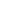 FORMULÁRIO PARA EVENTOS – FEF – UNICAMP2. PROPONENTE (s):3. TIPO DE EVENTO4. DESCRIÇÃO:5. COORDENADOR(RES)NOTASObs.: Caso o docente for receber alguma remuneração pela coordenação do evento, descrever abaixo a carga horária total em ações de extensão remuneradas no mesmo semestre do evento, uma vez que cada docente poderá dedicar até 60 horas semestrais remuneradas em ações de extensão, conforme DELIBERAÇÃO CONSU-A-2/01 DE 27/03/2001. _________________________________________________________________6. PARTICIPANTES (organização):NOTASObs.: Caso o docente for receber alguma remuneração pela organização do evento, descrever abaixo a carga horária total em ações de extensão remuneradas no mesmo semestre do evento, uma vez que cada docente poderá dedicar até 60 horas semestrais remuneradas em ações de extensão, conforme DELIBERAÇÃO CONSU-A-2/01 DE 27/03/2001. _________________________________________________________________7. PREVISÃO DE RECURSOS7.1. Receitas:7.2. Planilha de custos (remuneração, encargos, material de consumo e demais despesas relacionadas à realização do evento): * Em eventos aos finais de semana, contabilizar funcionário para abrir/fechar os espaços utilizados, e funcionário da limpeza (quando necessário)Obs: Caso haja remuneração de docentes e/ou convidados, os valores da hora-aula devem ser contabilizados na planilha e devem ser no máximo o correspondente a 10 (dez) vezes o valor da hora de trabalho do Professor Titular MS-6, RTP, conforme a Resolução GR-16/2021.7.3. Balanço financeiro8. SERVIÇOS SOLICITADOS À SECRETARIA DE EXTENSÃO(    ) Certificados(    ) Gerenciamento das inscrições(    ) Funcionário para secretaria(    ) Coffee break(    ) Outros – especificar: _________________________________________________                   _______________________________________                 _____/______/______                           Assinatura – Responsável pelo Projeto                                     Data1. TÍTULO DO EVENTO:Nome/Depto/Telefone:Matrícula (s):E-mail: E-mail: E-mail: (   ) palestra(    ) seminário(    ) congresso(    ) simpósio(    ) workshop(    ) ciclo de debates(    ) evento esportivo(    ) evento cultural(    ) outro: ______________Público-alvo:Local e Data da Realização:Horário:Número de vagas:Período de inscrição:Local de Inscrição:Valor da Inscrição/Gratuito e condições de pagamento:Descrição geral do evento:Descrição geral do evento:Nome - TitulaçãoVínculo TitulaçãoCarga horáriaVinculo:1 - Docente1 - Docente2 - Técn-Administr.3 - Discente4 - OutrosTitulação:Titulação:1 - Graduação2 - Especialização3 - Mestrado4 - DoutoradoVínculoNome(s) e InstituiçãoTitulaçãoCarga horáriaVínculo:1 – Docente com vínculo UNICAMP          2 – Docente sem vínculo UNICAMP3 – Técnico-Administrativo                         4 – Discente graduação5 – Discente mestrado                               6 – Discente doutorado7 – Outros 1 – Docente com vínculo UNICAMP          2 – Docente sem vínculo UNICAMP3 – Técnico-Administrativo                         4 – Discente graduação5 – Discente mestrado                               6 – Discente doutorado7 – Outros 1 – Docente com vínculo UNICAMP          2 – Docente sem vínculo UNICAMP3 – Técnico-Administrativo                         4 – Discente graduação5 – Discente mestrado                               6 – Discente doutorado7 – Outros 1 – Docente com vínculo UNICAMP          2 – Docente sem vínculo UNICAMP3 – Técnico-Administrativo                         4 – Discente graduação5 – Discente mestrado                               6 – Discente doutorado7 – Outros Titulação:1 - Graduação  2 - Especialização   3 - Mestrado4 - DoutoradoInscrições:Valor TotalNúmero de Inscrições esperadasR$    FinanciamentoR$    PatrocíniosR$    Apoios (ex. Direção da FEF) R$    TotalR$ Item Valor Material de consumo:R$  Materiais permanentes e equipamentos:R$  Serviços de terceiros*:R$  Certificados e boletos:R$  Outros custos (especificar):R$  TotalR$Taxas (incidem sobre o custo total do curso)Valor PIDS: 8% + FUNCAMP: 6,456% + FAEPEX: 0,6% + AIU: 18%R$   Total de TaxasR$  Total de Receitas R$  Total de Despesas R$   Total (Receitas – Despesas)R$ 